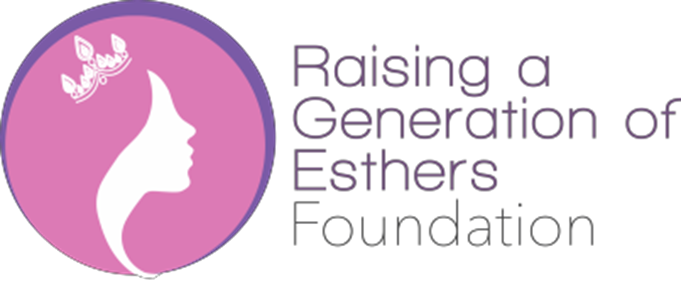 Raising a Generation of Esther’s Foundation High School Scholarship Program “Cultivate Potential. Transform Lives. Unleash Destinies”1.	Deadline for scholarship applications is June 30th. (No exceptions).2.	Refer to criteria below for eligibility requirements. 3. Refer to the application process below for a list of the supporting documents needed (i.e., reference forms, evidence of GPA, etc.) Incomplete applications will not be considered.4.	All applications MUST be TYPED. Any handwritten application forms will be declined. You may download a copy of the application online: www.rgefoundation.org5.	You will be notified by August 30th about your application status.6.	If you have any questions about the application process, please email R.G.E Foundation: programs@rgefoundation.orgAward Components: R.G.E Foundation will select students from Form 5, Lower Sixth, and Upper Sixth of whom will receive an annual scholarship that is based on need and merit.Scholarship recipients will be automatically enrolled into R.G. E’s mentorship program as part of the criteria to renew their scholarship each year. Award Criteria:Applicants must be a registered student at a government secondary or High School in Buea or Yaounde.Applicant must be in Form 5, Lower Sixth, or Upper SixthApplicant must show a proven record of academic report Applicants must have a minimum: 14/20 average. Applicant must be a female student that resides in Cameroon.Application Process:     Applicant must submit the following items:Completed application form: TYPED applications only.One(1) character references in the form of a letter of recommendation.A copy of their most recent transcript with cumulative grade point average, report card or GCE O’ or A’ level slip.Personal Essay (MUST be typed, printed and attached to application form. Handwritten application form and essay will cause the applicant to be disqualified). Your response to the essay question should be written in an essay form not listed.Your essay should communicate perseverance, leadership skills, why you are the best candidate and demonstrate your financial need.Prospective applicants will be expected to attend two interview sessions. Deadline for the application is June 30th. Applications postmarked after this date will not be considered. No emailed, incomplete applications will be considered.Announcement of Scholarship Recipients: August 30thSpecial Provision: Scholarship funds will be issued directly to the recipient’s campus and may not be used for any other purposes.Please submit your COMPLETE application packet by email to: programs@rgefoundation.orgIf you are having issues submitting your application, contact our team at programs@rgefoundation.You can also call any of the following numbers if you have any questions:  Yaounde Branch: 6741781799       Buea Branch: 678390110    or     676395900   or 674633777   STATEMENT OF ACCURACYI hereby affirm that all the above stated information provided by me is true and correct to the best of my knowledge. I hereby understand that if chosen as a scholarship winner, according to R.G. E’s Scholarship policy, I must provide evidence of enrollment/registration at an accredited, government institution before my scholarship funds can be awarded.I also consent that my picture may be taken and used for any purpose deemed necessary to promote R.G.E Foundation’s scholarship program.Signature of scholarship applicant: ________________________________________________Date:   _______________________Please TYPE all of your responses in the corresponding location.Please TYPE all of your responses in the corresponding location.Please TYPE all of your responses in the corresponding location.Please TYPE all of your responses in the corresponding location.Please TYPE all of your responses in the corresponding location.Please TYPE all of your responses in the corresponding location.1.Last Name:Last Name:First Name:First Name:First Name:2.Personal email address:Personal email address:Personal email address:Personal email address:3.Home  Address:Street:   	City:	Region:Home  Address:Street:   	City:	Region:Home  Address:Street:   	City:	Region:Home  Address:Street:   	City:	Region:Home  Address:Street:   	City:	Region:4.Personal telephone Number:Personal telephone Number:Personal telephone Number:Personal telephone Number:Personal telephone Number:5.Date of Birth:	Month	Day	YearDate of Birth:	Month	Day	YearDate of Birth:	Month	Day	YearDate of Birth:	Month	Day	YearDate of Birth:	Month	Day	Year6.I certify that I am currently in (Highlight one)                    Form Five                        Lower Sixth                                         Upper Six             I certify that I am currently in (Highlight one)                    Form Five                        Lower Sixth                                         Upper Six             I certify that I am currently in (Highlight one)                    Form Five                        Lower Sixth                                         Upper Six             I certify that I am currently in (Highlight one)                    Form Five                        Lower Sixth                                         Upper Six             I certify that I am currently in (Highlight one)                    Form Five                        Lower Sixth                                         Upper Six             7.Current school I am enrolled in (*Must be a Government Secondary or High School in Buea or Yaounde):Current school I am enrolled in (*Must be a Government Secondary or High School in Buea or Yaounde):Current school I am enrolled in (*Must be a Government Secondary or High School in Buea or Yaounde):8.I will be attending the following school in this coming school year: Proof of acceptance or current student enrollment from the above school is required prior to receipt of funds.I will be attending the following school in this coming school year: Proof of acceptance or current student enrollment from the above school is required prior to receipt of funds.I will be attending the following school in this coming school year: Proof of acceptance or current student enrollment from the above school is required prior to receipt of funds.I will be attending the following school in this coming school year: Proof of acceptance or current student enrollment from the above school is required prior to receipt of funds.I will be attending the following school in this coming school year: Proof of acceptance or current student enrollment from the above school is required prior to receipt of funds.9.Grade Point Average (GPA): 	(On a 4.0 scale) or Class Average 	(   /20)Attach proof of GPA. Your most recent unofficial or official transcript is required.Grade Point Average (GPA): 	(On a 4.0 scale) or Class Average 	(   /20)Attach proof of GPA. Your most recent unofficial or official transcript is required.Grade Point Average (GPA): 	(On a 4.0 scale) or Class Average 	(   /20)Attach proof of GPA. Your most recent unofficial or official transcript is required.Grade Point Average (GPA): 	(On a 4.0 scale) or Class Average 	(   /20)Attach proof of GPA. Your most recent unofficial or official transcript is required.Grade Point Average (GPA): 	(On a 4.0 scale) or Class Average 	(   /20)Attach proof of GPA. Your most recent unofficial or official transcript is required.10.Name & address of parent(s) or legal guardian(s)  Name (s)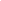 Street: 	City: 	Region:	 Home phone of parents or legal guardians:Name & address of parent(s) or legal guardian(s)  Name (s)Street: 	City: 	Region:	 Home phone of parents or legal guardians:Name & address of parent(s) or legal guardian(s)  Name (s)Street: 	City: 	Region:	 Home phone of parents or legal guardians:Name & address of parent(s) or legal guardian(s)  Name (s)Street: 	City: 	Region:	 Home phone of parents or legal guardians:Name & address of parent(s) or legal guardian(s)  Name (s)Street: 	City: 	Region:	 Home phone of parents or legal guardians:11.Are your arts or science? (If Form 5 or High School Student)Are your arts or science? (If Form 5 or High School Student)Are your arts or science? (If Form 5 or High School Student)Are your arts or science? (If Form 5 or High School Student)Are your arts or science? (If Form 5 or High School Student)12.List other financial assistance you will receive per semester or quarter:List other financial assistance you will receive per semester or quarter:List other financial assistance you will receive per semester or quarter:List other financial assistance you will receive per semester or quarter:List other financial assistance you will receive per semester or quarter:A.Personal:	Amount: CFA:Personal:	Amount: CFA:Personal:	Amount: CFA:Personal:	Amount: CFA:B.Other Scholarship(s):	Amount:  CFA:	Describe below under commentsOther Scholarship(s):	Amount:  CFA:	Describe below under commentsOther Scholarship(s):	Amount:  CFA:	Describe below under commentsOther Scholarship(s):	Amount:  CFA:	Describe below under commentsC.Student Employment(s):	Amount: CFA:Student Employment(s):	Amount: CFA:Student Employment(s):	Amount: CFA:Student Employment(s):	Amount: CFA:D.Other Financial Resources:	Amount: CFA:Other Financial Resources:	Amount: CFA:Other Financial Resources:	Amount: CFA:Other Financial Resources:	Amount: CFA:13. List any academic honors, awards and membership activities:13. List any academic honors, awards and membership activities:13. List any academic honors, awards and membership activities:13. List any academic honors, awards and membership activities:13. List any academic honors, awards and membership activities:13. List any academic honors, awards and membership activities:14.List your community service activities, hobbies, outside interests, and extracurricular activities:15.Personal Essay (this can be written in a separate page  attached to the scholarship packet)Write a personal essay of no more than one typed page. demonstrate to the scholarship committee how you embody the qualities of perseverance, leadership skills, financial need and any other characteristic that makes you an outstanding candidate. 16. Highlight “YES” or “NO” to be sure you have attached each item below as required. Highlight “YES” or “NO” to be sure you have attached each item below as required. Highlight “YES” or “NO” to be sure you have attached each item below as required.YESNOCompleted, signed application form [this form]YESNOOne (1) character references.      From a Professor, Pastor, employer or community leader.                                                            References from family members and friends will be disqualifiedYESNOA copy of your most recent transcript with cumulative GPA or report card.YESNORequired signatures: Student ApplicantYESYESNONOPersonal EssayAnything else you would like the scholarship committee to know?